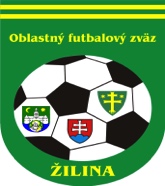 ÚRADNÁ SPRÁVA číslo 111. ŠDK - predseda Peter VACHAN, zasadnutie dňa 8. 10. 2020ŠDK upozorňuje kluby, že v zmysle nariadenia UVZ s účinnosťou od 1. októbra 2020 do odvolania sa podľa § 48 ods. 4 písm. d) zákona č. 355/2007 Z. z. všetkým fyzickým osobám, fyzickým osobám – podnikateľom a právnickým osobám zakazuje usporadúvať hromadné podujatia športovej, kultúrnej, zábavnej, spoločenskej či inej povahy v jednom okamihu v počte nad 50 osôb . V prípade, že počet osôb na kultúrnych alebo športových podujatiach vystupujúcich v mene organizátora (účinkujúci, športovci, organizačný tím a pod.) presiahne počet 50, hromadné podujatie sa môže uskutočniť, ale bez prítomnosti obecenstva.Usmernenie SFZ k aktuálnej situácii:Opatrenie ÚVZ SR nešpecifikuje žiadne nariadenia týkajúce sa obmedzenia tréningového procesu klubov. SFZ odporúča klubom v nasledujúcom období klásť zvýšený dôraz na dodržiavanie všetkých hygienických opatrení nariadených ÚVZ SR.Opatrenie ÚVZ SR nešpecifikuje žiadne obmedzenie počtu osôb pri organizácii súťažného zápasu, pokiaľ sa jedná o osoby vystupujúce v mene organizátora zápasu (hráči, RT, usporiadatelia – osoby nevyhnutné k tomu, aby sa zápas organizoval). Jedná sa o akékoľvek formy súťažných zápasov, resp. turnajov v nižších vekových kategóriách. SFZ žiada, aby klub, ktorý organizuje súťažný zápas, alebo turnaj, zabezpečil všetky nariadenia vyplývajúce z opatrenia ÚVZ SR.Opatrenie ÚVZ SR obmedzuje počet ľudí, ktorí sa môžu súťažného zápasu zúčastniť na 50 (vrátane hráčov, realizačného tímu, usporiadateľov a pod. – ak je počet týchto osôb vyšší ako 50 postupuje sa podľa bodu 3). Organizátor môže na zápas umožniť vstup aj väčšiemu počtu osôb, avšak všetci účastníci športového podujatia musia v dobe začiatku zápasu disponovať negatívnym výsledkom RT-PCR testu, alebo antigénového testu certifikovaného na území EÚ, na ochorenie Covid-19 nie starším ako 12 hodín.Opatrenie ÚVZ SR špecifikuje aj nariadenia a povinnosti počas športových kempov a sústredení. SFZ žiada organizátorov takýchto kempov a sústredení o dôsledné dodržiavanie všetkých nariadení vyplývajúcich z opatrenia ÚVZ SR a upozorňuje, že organizátor nesie plnú zodpovednosť za ich plnenie.Vzhľadom na zvyšujúci sa počet pozitívne testovaných ľudí na ochorenie Covid-19 a zhoršujúcu sa situáciu vo všetkých regiónoch Slovenska, SFZ v súlade s ohľadom na verejné zdravie momentálne neodporúča klubom organizovať akékoľvek mimo-súťažné zápasy a turnaje do obdobia, keď sa situácia stabilizuje a začne zlepšovať.Vylúčení po ČK. DS - nepodmienečné pozastavenie výkonu športu podľa DP čl. 9/2b.2 a DP čl. 17:Simon Hanovec, 1241104, TJ Jednota Bánová „B“ I. DT dospelí, 1 s. s. N od 5. 10. 2020 podľa DP čl. 46/1a, 2, 10 EURAndrej Riboň, 1167220, TJ ŠK Podhorie III. DT dospelí, 3 týždne N od 5. 10. 2020 podľa DP čl. 48/1c, 2b, 10 EURPeter Rolko, 1258621, TJ Rozvoj Mojš III. DT dospelí, 2 týždne N od 5. 10. 2020 podľa DP čl. 49/1b, 2b, 10 EUR František Korenár, 1229032, TJ Tatran Hrabové III. DT dospelí, 3 mesiace N s prerušením od 5. 10. 2020 podľa DP čl. 49/1d, 2d, 10 EURVylúčení po 2. ŽK. DS – nepodmienečné pozastavenie výkonu funkcie alebo športu na 1 súťažné stretnutie, podľa DP čl. 9/2b1, čl. 9/2b2 a DP čl. 37/3:Ľuboš Klandúch, 1219336, OFK Hôrky II. DT dospelí, od 5. 10. 2020, 10 EURJuraj Poliak, 1316501, TJ Stráža II. DT dospelí, od 5. 10. 2020, 10 EURAdam Riboň, 1226514, TJ ŠK Podhorie III. DT dospelí, od 5. 10. 2020, 10 EURNepodmienečné pozastavenie výkonu športu na 1 súťažné stretnutie za 5 napomenutí ŽK podľa DP čl. 37/5a:Rastislav Fulka, 1287765, RTJ Brodno I. DT dospelí, od 5. 10. 2020, 10 EURDisciplinárne oznamy: ŠDK trestá TJ Tatran Hrabové za HNS člena US voči DO v s. s. 10.k III. DT dospelí Hrabové-Kolárovice peňažnou pokutou 100 EUR podľa RS 87.5, 10 EURŠDK trestá TJ Fatran Krasňany peňažnou pokutou 20 EUR za spôsobenie predčasného ukončenia s. s. I. Tr. dorast a úhradou nákladov na DO vo výške 20 EUR podľa RS 87.11, 10 EURŠDK schvaľuje žiadosť Marek Cudrák, 1284770, FK Hliník o odpustenie zvyšku DS s účinnosťou od 9. 10. 2020 s podmienečným odkladom do 31. 5. 2020 podľa DP čl. 41/1, 2, 5 EURŠDK schvaľuje žiadosť Lukáš Gabaj, 1219338, FK Hliník o odpustenie zvyšku DS s účinnosťou od 9. 10. 2020 s podmienečným odkladom do 31. 5. 2020, podľa DP čl. 41/1, 2, 10 EURŠDK schvaľuje žiadosť Juraj Hlivka, 1290998, TJ Tatran Bytčica o odpustenie zvyšku DS s účinnosťou od 9. 10. 2020 s podmienečným odkladom do 31. 5. 2020, podľa DP čl. 41/1, 2, 5 EURŠDK schvaľuje žiadosť Matej Vršanský, 1260308, OFK Ovčiarsko o odpustenie zvyšku DS s účinnosťou od 9. 10. 2020 s podmienečným odkladom do 31. 5. 2020, podľa DP čl. 41/1, 2, 10 EURŠDK trestá RTJ Brodno peňažnou pokutou 200 EUR za nezverejnenie videozáznamu zo s. s. 10.k I. DT Brodno-Považský Chlmec podľa RS 80.1, RS 80.9, 10 EURŠportovo – technické oznamy:ŠDK kontumuje s. s. 10.k I. Tr dorast Terchová-Krasňany v prospech Terchová a výsledok 12:0 ponecháva v platnosti podľa DP čl. 31/2, SP čl. 82/1d.ŠDK opätovne upozorňuje FK, ktoré organizujú turnaje prípraviek, že k zmene hracieho dňa, resp. času je potrebný súhlas všetkých súperov a takáto žiadosť musí byť podaná prostredníctvom ISSF vždy do pondelka 12:00 hod pred konaním turnaja cez víkend.ŠDK upozorňuje všetky FK, že na zmenu termínu stretnutia na pracovný deň sa vyžaduje VŽDY súhlas súpera, pokiaľ termín neurčí rozhodnutím ŠDK.ŠDK upozorňuje FK z dôvodu množiacich sa žiadostí o zmenu termínu stretnutia, že žiadosť o zmenu termínu MFS, ktoré sa má odohrať počas najbližšieho víkendu, musí byť podaná a schválená oboma klubmi najneskôr do pondelka 12,00 hod príslušného týždňa výlučne prostredníctvom systému ISSF. Po uvedenom termíne žiadosť ŠDK schváli len vo výnimočných prípadoch, ktoré budú riadne odôvodnené.ŠDK upozorňuje FK na nové znenie RS bod 80.1 a síce na povinnosť nahrávať všetky videozáznamy na videoarchív. Videá sa nedoručujú na ObFZ na DVD ani na USB!!!  Podľa RS bod 80.1. „Vo všetkých stretnutiach I. a II. triedy dospelých je usporiadajúci klub povinný zabezpečiť vyhotovenie nestrihaného, neprerušovaného videozáznamu s trvalým údajom prebiehajúceho času. Ostatné FK majú možnosť vyhotoviť videozáznam z MFS vo všetkých vekových kategóriách usporiadaných ObFZ Žilina. Videozáznam je klub povinný nahrať na videoarchív do 48 hodín od skončenia stretnutia.“ZMENY TERMÍNOVTURNAJ PRÍPRAVIEKŠDK oznamuje záväzné rozlosovanie skupín a termíny turnajov prípraviek pre jesennú časť súťažného ročníka 2020/2021 nasledovne: (rozlosovanie v systéme ISSF je nezáväzné)A.Horný Hričov		st + ml		5.9.2020			Dolný Hričov		st + ml		24.10.2020 /zmena/Hôrky			st + ml		17.10.2020 /zmena/	Súľov			st + ml		19.9.2020Bitarová		st + ml		22.8.2020FC JUVENTUS „A“	st + ml		26.9.2020B.Hliník			st		29.8.2020Rašov			st		5.9.2020Štiavnik		st		17.10.2020 /zmena/Pšurnovice		st		19.9.2020C. Terchová		st.			29.8.2020	Belá			st. + ml.		5.9.2020	Stráža			st.			22.8.2020	D. Tižina		st. + ml		26.9.2020	Varín			st. + ml		19.9.2020D.Ďurčiná			st.			6.9.2020 13:00Zbyňov			st. + ml.		27.9.2020 13:00Podhorie			st. + ml.		18.10.2020 10:00Rajec				st. + ml.		24.10.2020 - zmenaKamenná Poruba		st. + ml.		13.9.2020 13:00E.FC JUVENTUS „B“		st. + ml.		17.10.2020 – zmenaZádubnie 			st  + ml		26.9.2020Rudina 			st + ml		05.9.2020F. A United „B“		ml.			23.8.2020 (HP Kotrčina Lúčka)Brodno			st. + ml.		19.9.2020Teplička nad Váhom	st. + ml.		10.10.2020F.Stráňavy		st + ml		29.8.2020 - zmena	Strečno		st + ml		24.10.2020 – zmena 	Višňové		st. + ml.		29.10.2020 - zmena		Bánová		st + ml		5.9.2020 – zmena, poplatok 5 EUR	Rosina		st. + ml		17.10.2020 - zmenaRosina „B“		st.			19.9.2020	G.Liet. Lúčka				st. + ml.		5.9.2020FC JUVENTUS „C“			st. + ml.		10.10.20201. KŠK Žilina				st. + ml.		19.9.2020Kunerad				st.			29.8.2020 začiatok o 14:00OZ Mládežnícky futbal Závodie 	ml.			26.9.2020F. A. United				st. + ml.		22.8.2020MLADŠIE PRÍPRAVKYVzhľadom na nemožnosť uzatvoriť zápisy mladších prípraviek, je potrebné, aby FK splnili požiadavky uvedené v tabuľke nižšie v stĺpci „poznámka“ a to v termíne do 14.10.2020, v opačnom prípade budú tieto zápasy skontumované. Zápasy uvedené zelenou farbou sú v poriadku.2. KR – predseda Juraj Krajči, zasadnutie dňa 7.10.2020Vzhľadom na väčší počet dohrávok počas pracovných dní prosí obsadzovací úsek KR rozhodcov o kontrolu stretnutí v ISSF a v prípade dvojitej delegácie o rýchlu spätnú väzbu, aby sa predišlo nedorozumeniam. Za porozumenie a spoluprácu ďakujeme.1.ZMENY DL.11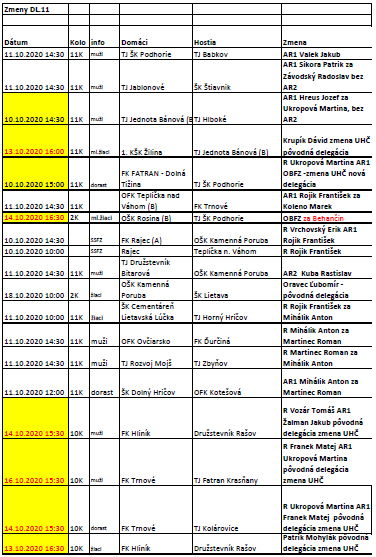 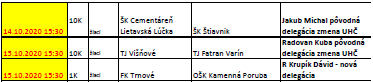 Vzhľadom na väčší počet dohrávok počas pracovných dní prosí obsadzovací úsek KR rozhodcov o kontrolu stretnutí v ISSF a v prípade dvojitej delegácie o rýchlu spätnú väzbu, aby sa predišlo nedorozumeniam. Za porozumenie a spoluprácu ďakujeme.2. Ospravedlnenia: Rogoň, Vlasatý, Matejčík, Bříza, Zemiak D.: do prihlásenia; Mikurda, PN; Ištvánik- soboty; Žitník: nedele popoludní; Vrchovský, Gajdica: prac. dni; Širanec: soboty dopoludnia,  Ciprich, Hollý: soboty dopoludnia; Martinec R: do 14:00; Thiel, Lokaj: celá sezóna; Harciník L.: do odvolania; Dobrovič: 10-11.10. Sadiku: 10. a 24.10. popoludní, 18.10. celý deň; Kuba Radovan 7 a 8.10.; Ukropová: 11.10.; Ďurina: 10.10.; Matula: 24 a 25.10.; Charbuliak D.: 10 a 17.10.; Krško: 10-11.10.; Franek: 10-11.10.; Jakub a Marek Michal: 10.10.; Mohylák: 10-11.10. popoludní;Mahút: 10.10.; Valek: 10.10.; Gajdica: 11.10. a pracovné dni; Závodský: 11.10.; 3. KR upozorňuje R na včasný príchod na MFS.4. KR upozorňuje R na povinnosť uzatvoriť zápis o stretnutí do 1 hodiny po odohratí MFS. V odôvodnených prípadoch do 24:00 daného dňa (napríklad z dôvodu výpadku internetu v mieste konania stretnutia). V prípade opakovania neuzatvorenia zápisov do 1 hodiny po odohratí MFS bez relevantného zdôvodnenia zo strany R budú rozhodcovia postúpení na potrestanie ŠDK. 5. KR zdvorilo žiada kluby, aby svoje sťažnosti na výkon R adresovali oficiálnym podaním na KR v systéme ISSF a nie prostredníctvom regionálnych týždenníkov. Podnet musí spĺňať náležitosti ako sa uvádza v bode 66. KR upozorňuje FK, že pri sťažnosti na výkon R voči udeleniu ŽK považuje podnet za závažný, len v prípade ak bude súčasťou udelenia ČK po 2. ŽK. Za závažné pochybenie pre podanie podnetu cez ISSF na KR ObFZ v zmysle ustanovení RS kap. XIII. bod 80.10, bod 80.11 je neoprávnené udelenie ČK hráčovi, prípadne neudelenie ČK hráčovi, nesprávne nariadený PK, nesprávne uznaný, prípadne neuznaný gól. Poplatok 40 EUR podľa RS kap. XIII. bod 80.16 bude uhradený v MZF, okrem prípadov opodstatnenosti, čiastočnej opodstatnenosti, nepreukázateľnosti z hľadiska snímania videokamerou, resp. stiahnutia sťažnosti do začiatku zasadnutia príslušnej komisie.Príklady podaní:a)   V čase 15:30 prvý polčas podľa videa z futbalnetu mal byť hráč súpera xy vylúčený z hry za surovú hru, prípadne HNS.b)   V čase 35:15 prvý polčas podľa futbalnetu sme mali zahrávať pokutový kop za podrazenie súpera v PÚ.c)   V čase 41:10 druhý polčas nám nebol uznaný regulérny gól. 7. KR žiada kluby aby brali na zreteľ najmä u dospelých, keď stretnutie rozhoduje iba jeden rozhodca, prípadne dvaja rozhodcovia, že je naozaj veľmi ťažké rozhodnúť sa v danom okamihu vždy správne, najmä čo sa týka hráča mimo hry. 8. KR oznamuje širokej futbalovej verejnosti ako aj prihláseným adeptom a adeptkám, že vzhľadom k nepriaznivej epidemiologickej situácii posúva predpokladaný začiatok školenia približne dvadsiatich prihlásených rozhodcov na február 2021. Kluby, ktoré aktuálne neplnia bod 66 RS budú mať možnosť uzatvoriť dohody o klubovej príslušnosti po vyškolení rozhodcov. Kontakty na vyškolených rozhodcov budú zverejnené po ich úspešnom vyškolení, predpokladáme v priebehu marca 2021. Záujemcovia o vykonávanie funkcie rozhodcu prosíme prihláste sa emailom na adresu: kr-obfzza@obfzza.sk9. KR oznamuje klubom, že spätnou kontrolou prihlášok do súťaží zistila nezrovnalosti v klubovej príslušnosti rozhodcov (mnohí uvádzaní rozhodcovia už nie sú aktívni, prípadne evidovaní v dvoch kluboch súčasne a podobne). Aktuálna klubová príslušnosť je zverejnená na zväzovej stránke. Prípadné nezrovnalosti prosíme pripomienkovať emailom na kr-obfzza@obfzza.sk . 10. KR upozorňuje všetkých R, že ospravedlnenia je možné posielať na známu adresu delegovanie@obfzza.sk najneskôr do pondelka 20:00 hod. Po tomto termíne bude ospravedlnenie považované za neskoré (s pokutou).                             3.Sekretariát – ObFZPripomíname funkcionárom FK upozornenie, zaslané od Sportnet, že vzhľadom na veľké množstvo videí nahratých do mediamanageru bolo potrebné obmedziť maximálnu veľkosť nahrávaného videa z pôvodných 500MB na 200MB. Zároveň boli videá automaticky skonvertované a bola im znížená kvalita na FulHD. Ak budete do tohto systému nahrávať dlhšie videá, použite na konverziu napríklad program HandbrakeInformujeme FK, že od 01.06.2020 štatutári aj občianskych združení potrebujú elektronický občiansky preukaz s čipom potrebný na elektronickú komunikáciu orgánov verejnej moci voči občianskym združeniam. Z toho dôvodu odporúčame štatutárom klubov zriadiť si elektronický občiansky preukaz s čipom, v prípade že nie ste jeho držiteľom, resp. požiadať o jeho aktiváciu, aby Vám bol následne vytvorený prístup do elektronickej schránky a aby ste mohli používať elektronické služby. O elektronický občiansky preukaz s čipom či jeho aktiváciu možno požiadať na ktoromkoľvek oddelení dokladov na Slovensku. Výmena starého typu dokladu za elektronický je bezplatná, rovnako aktivácia občianskeho preukazu. Elektronické občianske preukazy s čipom vydáva Slovenská republika od decembra 2013.Zriadenie elektronických schránok potrebných na komunikáciu s orgánmi verejnej moci upravuje zákon č. 305 z roku 2013. Všetky schránky právnických osôb, ktoré sú zapísané v obchodnom registri a majú sídlo v SR boli aktivované po 1. júli 2017. Ostatným právnickým osobám, teda napríklad aj FK v právnej forme občianskeho združenia sa aktivovali od 01.06.2020. Bližšie informácie sú zverejnené na webovom sídle Ministerstva vnútra: https://portal.minv.sk/wps/wcm/connect/sk/site/main/spravy/2020/5/statutari-op.Ing. Igor Krško  v.r.                                              Milan Matejčík  v.r.   predseda ObFZ	sekretár ObFZZmeny termínovZmeny termínovZmeny termínovZmeny termínovZmeny termínovZmeny termínovZmeny termínovSúťažKoloDomáciHostiaNový termínPoplatok POZNÁMKA1.tr.dospelí11JablonovéŠtiavnik11.10.2020 o 14,3011.10.2020 o 14,30výmena poradia jeseň-jar13NededzaHlboké24.10.2020 o 11,0013BrodnoVeľké Rovné25.10.2020 o 10,3013Horný HričovŠtiavnik25.10.2020 o 14,00výmena poradia jeseň-jar2.tr.dospelí11Ovčiarsko Ďurčiná11.10.2020 o 14,3010HliníkRašov14.10.2020 o 15,3010Trnové Krasňany16.10.2020 o 15,30nariadené10PšurnoviceHvozdnica23.10.2020 o 15,3013HôrkyTrnové24.10.2020 o 14,003.A dospelí1Lietava Dolná Tižina17.10.2020 o 15,001.tr.dorast11Ovčiarsko Horný Hričov10.10.2020 o 14,3011Dolná TižinaPodhorie10.10.2020 o 15,00D.Tižina 5 €2BytčicaPodhorie15.10.2020 o 16,002TerchováVeľké Rovné24.10.2020 o 10,002.tr.dorast1Zádubnie Trnové11.10.2020 o 12,00 ihrisko Zástranie11.10.2020 o 12,00 ihrisko Zástranie11.10.2020 o 12,00 ihrisko Zástranie10Trnové Kolárovice14.10.2020 o 15,30nariadené1.tr.žiaci11ZbyňovDlhé Pole10.10.2020 o 10,0010HliníkRašov13.10.2020 o 16,3010Lietavská LúčkaŠtiavnik14.10.2020 o 15,3010VišňovéVarín15.10.2020 o 16,30nariadené12HvozdnicaŠtiavnik18.10.2020 o 10,00výmena poradia jeseň-jar13Dlhé PoleVeľké Rovné24.10.2020 o 10,002.A tr.žiaci1Lietava Podhorie8.10.2020 o 16,30Podhorie 5 €výmena poradia jeseň-jar1Rosina BPodhorie14.10.2020 o 16,3010Trnové Kamenná Poruba15.10.2020 o 15,30nariadené 2Kamenná PorubaLietava18.10.2020 o 10,00nariadené 2.B tr.žiaci9KŠK ŽilinaJablonové17.10.2020 o 10,009VarínBánová B22.10.2020 o 15,30nariadené1.tr.ml.žiaci11ĎurčináHliník9.10.2020 o 17,0011KŠK ŽilinaBánová B13.10.2020 o 16,00KŠK Žilina 5 €9HôrkyZbyňov14.10.2020 o 16,3012BytčicaĎurčiná18.10.2020 o 10,0010Bánová BBitarová20.10.2020 o 16,009VarínBánová B22.10.2020 o 15,30nariadenéDomáciHostiaStavVeková kategóriaPoznámkaFK FATRAN - Dolná TižinaTJ Fatran Varín0 : 0PrípravkaChýbaju nominácie klubov ŠK BeláFK FATRAN - Dolná Tižina0 : 0PrípravkaChýbaju nominácie klubov TJ Fatran VarínŠK Belá0 : 0PrípravkaChýbaju nominácie klubov TJ Fatran VarínFK FATRAN - Dolná Tižina0 : 0PrípravkaChýbaju nominácie klubov FK FATRAN - Dolná TižinaŠK Belá0 : 0PrípravkaChýbaju nominácie klubov ŠK BeláTJ Fatran Varín0 : 0PrípravkaChýbaju nominácie klubov TJ Horný HričovFC JUVENTUS ŽILINA (A)0 : 0PrípravkaNieje možne uzavriet nominácie pretože hostia maju v nominácii menej ako 7 HráčovŠK Dolný HričovTJ Družstevník Bitarová0 : 0Prípravkazápis uzavretýOFK HôrkyTJ Partizán Súľov0 : 0PrípravkaNieje možne uzavriet nominácie pretože domáci maju v nominácii menej ako 7 HráčovFC JUVENTUS ŽILINA (A)TJ Partizán Súľov0 : 0PrípravkaNieje možne uzavriet nominácie pretože domáci maju v nominácii menej ako 7 HráčovTJ Družstevník BitarováOFK Hôrky0 : 0PrípravkaNieje možne uzavriet nominácie pretože hostia maju v nominácii menej ako 7 HráčovTJ Horný HričovŠK Dolný Hričov0 : 0Prípravkazápis uzavretýŠK Dolný HričovFC JUVENTUS ŽILINA (A)0 : 0PrípravkaNieje možne uzavriet nominácie pretože hostia maju v nominácii menej ako 7 HráčovOFK HôrkyTJ Horný Hričov0 : 0PrípravkaNieje možne uzavriet nominácie pretože domáci maju v nominácii menej ako 7 HráčovTJ Partizán SúľovTJ Družstevník Bitarová0 : 0Prípravkazápis uzavretýŠK Dolný HričovOFK Hôrky0 : 0PrípravkaNieje možne uzavriet nominácie pretože hostia maju v nominácii menej ako 7 HráčovFC JUVENTUS ŽILINA (A)TJ Družstevník Bitarová0 : 0PrípravkaNieje možne uzavriet nominácie pretože domáci maju v nominácii menej ako 7 HráčovTJ Horný HričovTJ Partizán Súľov0 : 0Prípravkazápis uzavretýTJ ZbyňovOŠK Kamenná Poruba0 : 0Prípravkazápis uzavretýTJ ŠK PodhorieFK Rajec0 : 0PrípravkaChýbaju nominácie klubov OŠK RudinaOFK Teplička nad Váhom0 : 0PrípravkaChýbaju nominácie klubov Futbalová akadémia UNITED Nededza-Kotrčiná Lúčka-Gbeľany (B)RTJ Brodno0 : 0Prípravkazápis uzavretýOFK Teplička nad VáhomFutbalová akadémia UNITED Nededza-Kotrčiná Lúčka-Gbeľany (B)0 : 0PrípravkaNieje možne uzavriet nominácie pretože domáci maju v nominácii menej ako 7 HráčovFutbalová akadémia UNITED Nededza-Kotrčiná Lúčka-Gbeľany (B)FC JUVENTUS ŽILINA (B)0 : 0Prípravkazápis uzavretýRTJ BrodnoOFK Teplička nad Váhom0 : 0PrípravkaNieje možne uzavriet nominácie pretože hostia maju v nominácii menej ako 7 HráčovFC JUVENTUS ŽILINA (B)RTJ Brodno0 : 0Prípravkazápis uzavretýOŠK RudinaFutbalová akadémia UNITED Nededza-Kotrčiná Lúčka-Gbeľany (B)0 : 0Prípravkazápis uzavretýRTJ BrodnoOŠK Rudina0 : 0Prípravkazápis uzavretýOFK Teplička nad VáhomFC JUVENTUS ŽILINA (B)0 : 0PrípravkaChýbaju nominácie klubov OŠK Baník Stráňavy (A)OŠK Rosina0 : 0Prípravkazápis uzavretýFK Strečno (A)TJ Jednota Bánová0 : 0Prípravkazápis uzavretýTJ Višňové (A)TJ Hviezda Zádubnie0 : 0PrípravkaNieje možne uzavriet nominácie pretože hostia maju v nominácii menej ako 7 HráčovOŠK RosinaTJ Hviezda Zádubnie0 : 0PrípravkaNieje možne uzavriet nominácie pretože hostia maju v nominácii menej ako 7 HráčovTJ Jednota BánováTJ Višňové (A)0 : 0PrípravkaNieje možne uzavriet nominácie pretože hostia maju v nominácii menej ako 7 HráčovOŠK Baník Stráňavy (A)FK Strečno (A)0 : 0Prípravkazápis uzavretýFK Strečno (A)TJ Višňové (A)0 : 0PrípravkaNieje možne uzavriet nominácie pretože hostia maju v nominácii menej ako 7 HráčovOŠK RosinaTJ Jednota Bánová0 : 0PrípravkaNieje možne uzavriet nominácie pretože hostia maju v nominácii menej ako 7 HráčovOŠK Baník Stráňavy (A)TJ Hviezda Zádubnie0 : 0PrípravkaNieje možne uzavriet nominácie pretože hostia maju v nominácii menej ako 7 HráčovFC JUVENTUS ŽILINA (C)Futbalová akadémia UNITED Nededza-Kotrčiná Lúčka-Gbeľany (A)0 : 0Prípravkazápis uzavretý1. KŠK ŽilinaOZ Mládežnícky futbal Závodie0 : 0PrípravkaChýbaju nominácie klubov Futbalová akadémia UNITED Nededza-Kotrčiná Lúčka-Gbeľany (A)1. KŠK Žilina0 : 0PrípravkaNieje možne uzavriet nominácie pretože hostia maju v nominácii menej ako 7 HráčovŠK Cementáreň Lietavská LúčkaFC JUVENTUS ŽILINA (C)0 : 0Prípravkazápis uzavretý1. KŠK ŽilinaŠK Cementáreň Lietavská Lúčka0 : 0PrípravkaNieje možne uzavriet nominácie pretože domáci maju v nominácii menej ako 7 HráčovOZ Mládežnícky futbal ZávodieFutbalová akadémia UNITED Nededza-Kotrčiná Lúčka-Gbeľany (A)0 : 0Prípravkazápis uzavretýŠK Cementáreň Lietavská LúčkaOZ Mládežnícky futbal Závodie0 : 0Prípravkazápis uzavretýFC JUVENTUS ŽILINA (C)1. KŠK Žilina0 : 0PrípravkaChýbaju nominácie klubov OZ Mládežnícky futbal ZávodieFC JUVENTUS ŽILINA (C)0 : 0Prípravkazápis uzavretýFutbalová akadémia UNITED Nededza-Kotrčiná Lúčka-Gbeľany (A)ŠK Cementáreň Lietavská Lúčka0 : 0Prípravkazápis uzavretý